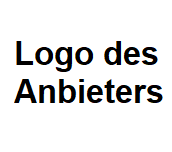 Nutzungsbedingungenfür die Ressource „GPS Geräte“des Leipziger Kinder- und Jugendbüros (Deutscher Kinderschutzbund Leipzig e.V.)7 GPS-Geräte Garmin eTrex 10Mind./Max. Anzahl zu leihender GPS-Geräte: 1 / 7Öffnungszeiten 
Keine festen. Bitte Wunschzeiten angeben.Bezahlung
Bei Übergabe ist die Kaution in der im Verleihvertrag angegebenen Höhe mitzubringen – am besten so gestückelt, dass der Anbieter die Kaution bei Rückgabe ohne zu wechseln zurückgeben kann.Zu beachten bei der Nutzung
Der Nutzer der GPS Geräte wird für Folgendes Sorge tragen:Pünktlich zum vereinbarten Übergabe- und Rückgabe-Termin am vereinbarten Abhol-/Rückgabeort anzutreffen.Die GPS Geräte sicher zu transportieren, sorgfältig mit ihnen umzugehen, sie vor Nässe und Diebstahl schützen, sie nicht unbeaufsichtigt zu lassen und sie stets, insb. nachts, in verschlossenen Räumen zu lagern.Die GPS Geräte sauber und unbeschädigt zum Abhol-/Bereitstellungsort zurückzubringen.Verschmutzung oder Schäden
Für den Fall, dass GPS Geräte unsauber oder beschädigt zurückgebracht werden sollten, gelten folgende Regelungen:Für unsauber zurückgebrachte GPS Geräte berechnet der Anbieter 2,00 € je Gerät.Sollte es während der Nutzung zu Schäden kommen, so zahlt der Nutzer einen Betrag zur Beseitigung der Schäden, der vom Anbieter aufgrund des von ihm geschätzten Reparaturaufwands festgelegt wird. Bei Diebstahl oder nicht reparablen Schäden/Zerstörung zahlt der Nutzer 100,00 € pro Gerät Entschädigung an den Anbieter. Die Beträge werden mit der Kaution verrechnet. Sollte diese nicht ausreichen, zahlt der Entleiher den Restbetrag innerhalb einer Woche nach Rückgabe der Biertischgarnituren auf ein vom Anbieter genanntes Konto.